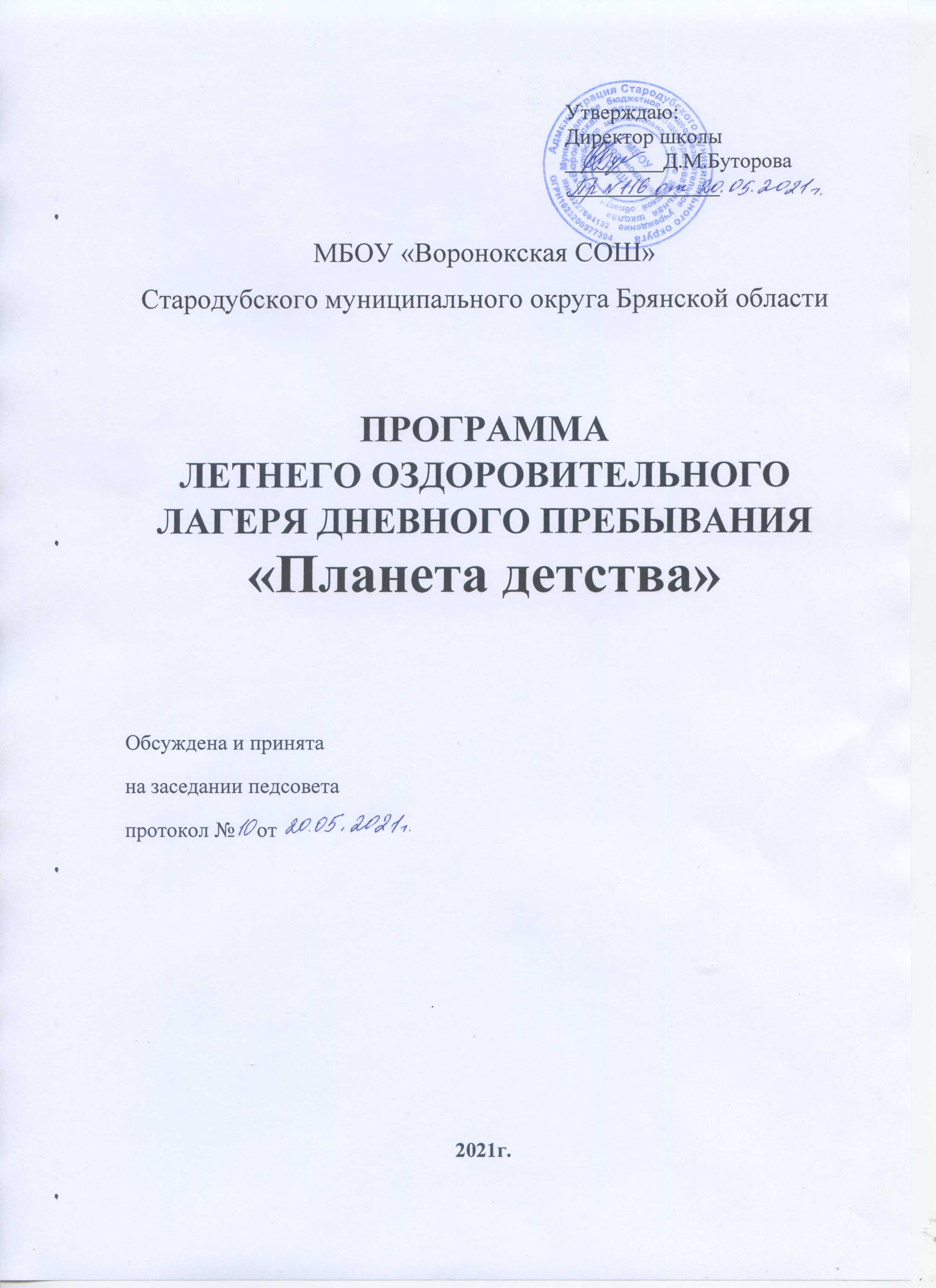 ПАСПОРТ ПРОГРАММЫ Пояснительная записка     Летний оздоровительный лагерь с дневным пребыванием – это учреждение, предназначенное для обеспечения полноценного отдыха и оздоровления детей в стенах образовательного учреждения, отвлечения подростков от пагубного влияния улицы. Деятельность воспитанников лагеря отлична от типовой учебной деятельности образовательного и воспитательного процесса школы. Лагерь дает возможность любому ребенку раскрыться, достичь высокого уровня самоуважения и самореализации. Летний оздоровительный лагерь с дневным пребыванием детей на базе МБОУ «Воронокская СОШ» на протяжении многих лет успешно выполняет следующие функции: оздоравливает детей, формирует у школьников навыки самообслуживания, развивает у ребят чувство коллективизма, творческие способности и т.д. Он является частью социальной среды, в которой дети реализуют свои возможности, потребности коммуникативной и физической деятельности. Летний лагерь является, с одной стороны, формой организации свободного времени детей разного возраста, пола и уровня развития, с другой – пространством для оздоровления, развития художественного, технического, социального творчества.       Процесс организации воспитательной работы в летнем лагере направлен на вовлечение ребенка в общественную жизнь с учетом его индивидуальных способностей, выработку ценностного отношения к здоровому образу жизни и формирование на этой основе его нравственного, эстетического, гражданского сознания. С этой целью в лагере выстроена система воспитательно-оздоровительной работы, что позволяет обеспечить полноценное воспитание и оздоровление детей.       Установка на всесторонние развитие личности предполагает непрерывную работу, направленную на овладение детьми основами физической культуры в период летних каникул. Воспитание у детей осознанной потребности в здоровье и здоровом образе жизни является одной из главных задач данной программы. Организация спортивных соревнований, проведение подвижных игр, конкурсов, встречи с медицинскими работниками, оздоровительные процедуры призваны способствовать укреплению здоровья, развитию двигательных способностей и функциональных возможностей детей, воспитанию нравственных и волевых качеств личности.       Организация досуга построена так, чтобы наиболее полно и ярко раскрыть естественную потребность в свободе и независимости ребенка, стать сферой активного самовоспитания, предоставить детям возможность роста и самосовершенствования, преодолеть трудности возрастных проблем. Реализация программы осуществляется через организацию различных видов деятельности.      Летние каникулы составляют значительную часть свободного времени школьников, но далеко не все родители могут предоставить своему ребенку полноценный, правильно организованный отдых. Этот период благоприятен для развития их творческого потенциала, совершенствования личностных возможностей, приобщения к ценностям своей культуры, вхождения в систему социальных связей, воплощения собственных планов, удовлетворения индивидуальных интересов в личностно значимых сферах деятельности.         С целью организации летнего отдыха детей на базе МБОУ «Воронокская СОШ» ежегодно организуется летний оздоровительный лагерь  с дневным пребыванием детей.       Программа способствует формированию самостоятельности детей в организации совместной деятельности, через включение ребят в управление делами на уровне микрогруппы, отряда и предусматривает развитие и воспитание ребят в коллективе. Использование массовых форм проведения досуга, таких как игры, путешествия, конкурсы, состязания, концертно-игровые программы способствуют включению всех детей в творческую деятельность, расширяют кругозор детей, развивают у них любознательность.       Под лагерь задействованы учебные кабинеты, спортивный зал, библиотека, спортивная площадка, школьная столовая, актовый зал.         Данная программа является комплексной, т. е. включает в себя разноплановую деятельность, объединяет различные направления оздоровления, отдыха и воспитания детей в условиях оздоровительного лагеря.         Основной состав лагеря – это обучающиеся школы в возрасте от 7 до 13 лет, родители которых написали заявления. При комплектовании особое внимание уделяется детям из малообеспеченных, неполных семей, приёмных и опекаемых семей, а также детям, находящимся в трудной жизненной ситуации. Деятельность воспитанников во время лагерной смены осуществляется в  отрядах по 17 человек. Цель и задачи организации работы лагеряЦель: Создание благоприятных условий для всестороннего духовного и физического развития детей, их оздоровления и  творческого развития, профилактики правонарушений и обеспечение занятости подростков в летний период. Задачи:Развитие познавательных интересов личности ребенка, раскрытие его способностей на основе реализации интересов, духовных, интеллектуальных, двигательных потребностей. Приобщение детей к разнообразному социальному опыту современной жизни, создание в лагере отношений сотрудничества, содружества и сотворчества Организация интересного, полноценного отдыха ребёнка.  Формирование самостоятельности и ответственности за свою деятельность. Воспитание чувства коллективизма, дружбы и взаимопомощи.Содержание и формы реализации программы        Современных детей объединяет желание быть значимыми для себя и полезными для других, им нужна забота, понимание и внимание взрослых. Правильная организация деятельности детей в летний период является связующим звеном между школьной и социальной педагогикой, основанными на принципах гуманизма, толерантности, демократии и самодеятельности.          По продолжительности программа является краткосрочной (в течение лагерной смены). Реализация программы возможна с помощью обеспечения педагогическими кадрами, квалифицированными педагогами дополнительного образования, организации качественного питания и медицинской помощи.        Формирование духовно-нравственных и толерантных качеств является одним из основных направлений деятельности лагеря. Работа по патриотическому, гражданственному воспитанию, развитию волонтёрского движения ведётся в течение всей смены. В форме конкретной помощи проводится социальная работа. В течение смены педагогический коллектив организует следующие виды деятельности: праздники, конкурсы, викторины, спортивные соревнования и мероприятия. Программа предполагает следующее: Разрядка и восстановление (отдых, восстановление физических и психологических сил, снятие напряженности после учебного года). Развлечения и любимые занятия.Саморазвитие и самореализация (развитие творческих и физических сил). Образовательная компенсация (получение знаний вне школьных программ) Для оздоровления детей созданы следующие условия: Спортивный зал; Спортивные площадки; Лесной массив; Физическое здоровье детей укрепляется следующими средствами: Полноценное питание детей; Витаминизация; Гигиена приема пищи; Режим дня; Рациональная организация отдыха; Утренняя гимнастика на свежем воздухе; Вынос основной деятельности в лагере на свежий воздух; Условия реализации программыДля успешной реализации программы необходимо выполнение ряда условий: Чёткое представление целей и постановка задач. Конкретное планирование деятельности. Кадровое обеспечение программы. Методическое обеспечение программы. Педагогические условия. Материально-техническое обеспечение. Реализация программы проходит с помощью коммуникативных, творческих, развивающих и подвижных игр; организации коллективных творческих дел, выполнению заданий по рефлексии лагерных дел, физических коррекционных упражнений. Методическое обеспечениеНаличие программы лагеря, планов работы отрядов, плана-сетки. Должностные инструкции всех участников процесса. Проведение установочного семинара для всех работающих в течение лагерной смены. Подбор методических разработок в соответствии с планом работы. Проведение ежедневных планёрок. Разработка системы отслеживания результатов и подведения итогов. Педагогические условияОтбор педагогических средств с учетом возрастных и индивидуальных особенностей, способствующих успешной самореализации детей. Организация различных видов деятельности. Добровольность включения детей в организацию жизни лагеря. Создание ситуации успеха. Систематическое информирование о результатах прожитого дня. Организация различных видов стимулирования. Материально-техническое обеспечениеВыбор оптимальных условий и площадок для проведения различных мероприятий. Материалы для оформления и творчества детей. Наличие канцелярских принадлежностей. Аудиоматериалы и видеотехника. Призы и награды для стимулирования.             Формы и методы работы:Индивидуальные и коллективные формы работы в лагере осуществляются с использованием традиционных методов (беседа, наблюдение, поручение, конкурсы рисунков, плакатов, утренники, праздники, экскурсии); метод интерактивного обучения (тренинги, ролевые игры, дискуссии); в которых дети непросто «проходят» что-то, а проживают те или иные конкретные ситуации; методики коллективно-творческого воспитания Иванова И. П.         Одним из важнейших средств и методов организации воспитательного пространства является создание органов детского самоуправления – самостоятельности в проявлении инициативы, принятии решения и его самореализации.              Направления деятельности:Образовательная деятельность в рамках лагеря «Планета детства»  предусматривает воспитательные мероприятия:связанные с историей добровольческой деятельности в России, изучением духовно нравственных традиций и истории родного края; знакомство с миром движения, звуков, красок, ощущений. На основе развития навыков моделирования, изготовления поделок из различных материалов, в процессе продуктивной творческой деятельности дети знакомятся с единой картиной мира. Оздоровительная деятельность способствует:формированию культуры физического здоровья, интереса к спорту, мотивирует детей на заботу о своем здоровье и активный отдых. физические нагрузки, свежий воздух, знакомство с красивыми уголками природы, проведение оздоровительных и различных спортивно-развлекательных мероприятий способствует созданию положительного физиологического и психологического фона.     Культурно-досуговая деятельность состоит из общелагерных и отрядных мероприятий: творческие конкурсы рисунков, стихов, частушек; изготовление плакатов; театрализованные игровые программы и т. д.Схема управления программой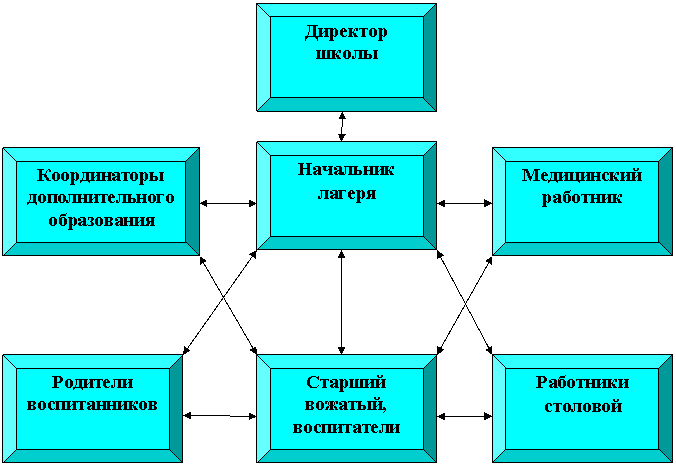 Критерии эффективности программыДля того чтобы программа заработала, нужно создать такие условия, чтобы каждый участник процесса (взрослые и дети) нашел свое место, с удовольствием относился к обязанностям и поручениям, также с радостью участвовал в предложенных мероприятиях. Для выполнения этих условиях разработаны следующие критерии эффективности: Постановка реальных целей и планирование результатов программы.Заинтересованность педагогов и детей в реализации программы, благоприятный психологический климат. Удовлетворенность детей и взрослых предложенными формами работы. Творческое сотрудничество взрослых и детей. Предполагаемые результаты программыУкрепление здоровья детей; Воспитание у детей привычки к здоровому образу жизни; Снижение темпа роста негативных социальных явлений среди детей; Заинтересованность детей в сотрудничестве с учреждениями дополнительного образования, через расширение объединений дополнительного образования; Увлеченность информационно-коммуникационной деятельностью; Улучшение социально-психологического климата в лагере;Укрепление дружбы и сотрудничества между детьми разных возрастов и национальностей; Предполагается, что время, проведенное в лагере, не пройдет бесследно ни для взрослых, ни для детей, и на следующий год они с удовольствием будут участвовать в работе лагеря. Режим дня8.30-8.55 - Прием детей в лагерь (контроль за посещаемостью, термометрия, другие организационные мероприятия).8.55-9.15 - Утренняя зарядка, физразминка.9.15-9.50 – Завтрак9.50-10.00 – Общелагерная линейка10-00 – 12-00 – Мероприятия12-00 – 13-00 – Спортивные мероприятия13-00 – 14-00 – Обед14-00 – 14-30 – Подведение итогов дняЗаконы лагеряЗакон «Наше имя - отряд!» Отряд живет и работает по программе лагеря и режиму дня. Закон «Здоровый образ жизни!» Береги свое здоровье. Закон «Чистота и красота». Соблюдай личную гигиену, содержи личные вещи и полученное имущество лагеря в чистоте и порядке. Относись бережно к имуществу лагеря. Закон «Уважение». Если хочешь, чтобы уважали тебя, относись с уважением к другим. Закон «Территория». Без разрешения не покидай лагерь. Будь хозяином своего лагеря и помни, что рядом соседи: не надо мешать друг другу. Закон «Зелень». Ни одной сломанной ветки. Сохраним наш лагерь зеленым! Закон «Правая рука». Если вожатый поднимает правую руку – все замолкают. Закон «Рука молчания». Если человек поднимает руку, ему необходимо сообщить людям что-то очень нужное, поэтому каждому поднявшему руку – слово! Закон «За свой отряд». Всегда и везде старайся стоять за честь отряда. Никогда не компрометируй его в глазах окружающих. Поскольку от каждого зависит, каков будет отряд, то приложи все силы для его улучшения. Закон «00». Время дорого у нас: берегите каждый час.
Чтобы не опаздывать, изволь выполнять закон 00. Закон «Распорядок дня». Никому в лагере нельзя нарушать распорядка (опаздывать на зарядку, общелагерные сборы, находиться на территории в тихий час) Закон «Мотор». Долой скуку! Закон «Выносливость». Будь вынослив. Закон «Дружба». Один за всех и все за одного! а друзей стой горой! Закон «Творчество». Творить всегда, творить везде, творить на радость людям! ПЛАН РАБОТЫлетнего оздоровительного лагеря МБОУ «Воронокская СОШ»«Планета детства 2021»01 июня 2021 года:«Двери в лагерь открываем» - открытие лагерной смены 03 июня 2021 года:«День интеллектуалов»04 июля 2021 года:«День юного волонтёра»05 июня 2021 года:«День литературы, посвящённый жизни и творчеству А.С.Пушкина»07 июня 2021 года:«День безопасности»08 июня 2021 года:«Году науки и технологий посвящается…»09 июня 2021 года:«День талантов»10 июня 2021 года:«День юного краеведа»11 июня 2021 года:«День спасателей»12 июня  2020 года:«День России»14 июня 2021 года:«День спорта»15 августа 2020 года:«День интеллектуалов»16 июня 2020 года:«День сказок»17 июня 2021 года:«Будущее страны – моё будущее»18 июня 2021 года:«День дружбы»19 июня 2021 года:«День цветов»21 августа 2020 года:«Прощай, лагерь!»1Полное название программыПрограмма летнего  оздоровительного лагеря «Планета детства» с дневным пребыванием детей при МБОУ «Воронокская СОШ» Стародубского муниципального округа Брянской области2 Цель программы Создание благоприятных условий для всестороннего духовного и физического развития детей, их оздоровления и  творческого развития, профилактики правонарушений и обеспечение занятости подростков в летний период.3 Направление деятельности Данная программа по своей направленности является комплексной, т.е. включает в себя разноплановую деятельность, объединяет различные направления оздоровления, отдыха и воспитания детей в условиях оздоровительного лагеря.4 Краткое содержание программы Программа содержит: мероприятия, реализующие программу; ожидаемые результаты и условия реализации.5Автор программыКартолапова Людмила Владимировна – заместитель директора по воспитательной работе 6Муниципальное образовательное учреждение, представившее программуМуниципальное бюджетное общеобразовательное учреждение«Воронокская средняя общеобразовательная школа»7Адрес, телефон 243271, Брянская область, Стародубский район, с. Воронок, переулок школьный 1А8 Место реализации Летний оздоровительный лагерь с дневным пребыванием при МБОУ «Воронокская СОШ»9Количество, возраст учащихся.68 воспитанников в возрасте от 7 до 13 лет.10Сроки реализации, количество сменПо продолжительности программа является краткосрочной, т.е. реализуется в течение 1 лагерной смены: июнь 2021г., (смена- 18 дней)С 1 по 21 июня.№ п/пВремя проведения, место проведения МероприятиеОтветственный (ФИО полностью), номер мобильного телефона, должность1.8.30-8.55(образовательное учреждение)Прием детей в лагерь (контроль за посещаемостью, термометрия, другие организационные мероприятия) воспитатели: Лукъяненко М.В.Новикова Л.В.Курбан Е.М.Гутор С.П.Пашутко И.Б.Начальник лагеря Камакина М.А.895328531002.8.55-9.15(территория образовательного учреждения)Утренняя зарядка, физразминкавоспитатель: Новикова Л.В.890386825493.9.15-9.50(школьная столовая)ЗавтракСоциальный педагог Емельянова С.Г.896214535264.9.50-10.00(территория образовательного учреждения)Построение на общелагерную линейкуНачальник лагеря Камакина М.А.895328531005.10.00-10.20(территория образовательного учреждения)«Двери в лагерь открываем» - открытие лагерной смены (линейка, объявление программы лагеря и распорядка дня)Начальник лагеря Камакина М.А.895328531006.10.20-12.00(территория образовательного учреждения)Игровая программа «Да, здравствует, детство!»;Заведующая Воронокским СДК Леонькова М.Н.890650110397.12-00-13-00(спортивная площадка)Спортивный праздник «Мы вместе!»Воспитатель: Новикова Л.В.890386825498.13-00-14-00(школьная столовая)Подготовка к обеду, обедСоциальный педагог Емельянова С.Г.896214535269.14-00-14-30(территория образовательного учреждения)Подведение итоговначальник лагеря Камакина Марина Александровна8953285310002 июня 2021 года:«День экологии»02 июня 2021 года:«День экологии»02 июня 2021 года:«День экологии»02 июня 2021 года:«День экологии»№ п/пВремя проведения, место проведения МероприятиеОтветственный (ФИО полностью), номер мобильного телефона, должность1.8.30-8.55(образовательное учреждение)Прием детей в лагерь (контроль за посещаемостью, термометрия, другие организационные мероприятия) воспитатели: Лукъяненко М.В.Новикова Л.В.Курбан Е.М.Пашутко И.Б.Начальник лагеря Камакина М.А.895328531002.8.55-9.15(территория образовательного учреждения)Утренняя зарядка, физразминкавоспитатель: Новикова Л.В.890386825493.9.15-9.50(школьная столовая)ЗавтракСоциальный педагог Емельянова С.Г.896214535264.9.50-10.00(территория образовательного учреждения)Общелагерная линейкаНачальник лагеря Камакина М.А.895328531005.10.00-11.00(территория образовательного учреждения)Эколого-краеведческая игра-экспедиция «Разведчики природы»Начальник лагеря Камакина М.А.895328531006.11.00-12.00(территория образовательного учреждения)Мероприятия по отрядам: отряды №1-2 – экологическая игра «Ключ от старого леса;отряд №3 – экологический проект «Сохраним природу родной Брянщины!»Воспитатели:Лукьяненко М.В.89532874738Курбан Е.М.895328916757.12-00-13-00(спортивная площадка)Спортивный праздник «Быстрые, смелые, ловкие, умелые!»Воспитатель: Новикова Л.В.890386825498.13-00-14-00(школьная столовая)Подготовка к обеду, обедСоциальный педагог Емельянова С.Г.896214535269.14-00-14-30(территория образовательного учреждения)Подведение итоговначальник лагеря Камакина Марина Александровна89532853100№ п/пВремя проведения, место проведения МероприятиеОтветственный (ФИО полностью), номер мобильного телефона, должность1.8.30-8.55(образовательное учреждение)Прием детей в лагерь (контроль за посещаемостью, термометрия, другие организационные мероприятия) воспитатели: Лукъяненко М.В.Новикова Л.В.Курбан Е.М.Новикова Л.В.Начальник лагеря Камакина М.А.895328531002.8.55-9.15(территория образовательного учреждения)Утренняя зарядка, физразминкавоспитатель: Новикова Л.В.890386825493.9.15-9.50(школьная столовая)ЗавтракСоциальный педагог Емельянова С.Г.896214535264.9.50-10.00(территория образовательного учреждения)Общелагерная линейкаНачальник лагеря Камакина М.А.895328531005.10.00-11.00(территория образовательного учреждения)Развлекательно-игровая программа «Я познаю мир»Библиотекарь Воронокской СБТамилина Е. И.895328341696.11.00-12.00(территория образовательного учреждения)Игра по станциям «Всё обо всём» (по отрядам)Воспитатели:Лукьяненко М.В.895328747387.12-00-13-00(территория СДК)Игровая программа «Маленькие дети на большой планете»Заведующая Воронокским СДК Леонькова М. Н.890650110398.13-00-14-00(школьная столовая)Подготовка к обеду, обедСоциальный педагог Емельянова С.Г.896214535269.14-00-14-30(территория образовательного учреждения)Подведение итоговначальник лагеря Камакина Марина Александровна89532853100№ п/пВремя проведения, место проведения МероприятиеОтветственный (ФИО полностью), номер мобильного телефона, должность1.8.30-8.55(образовательное учреждение)Прием детей в лагерь (контроль за посещаемостью, термометрия, другие организационные мероприятия) воспитатели: Лукъяненко М.В.Новикова Л.В.Курбан Е.М.Новикова Л.В.Начальник лагеря Камакина М.А.895328531002.8.55-9.15(территория образовательного учреждения)Утренняя зарядка, физразминкавоспитатель: Новикова Л.В.890386825493.9.15-9.50(школьная столовая)ЗавтракСоциальный педагог Емельянова С.Г.896214535264.9.50-10.00(территория образовательного учреждения)Общелагерная линейкаНачальник лагеря Камакина М.А.895328531005.10.00-11.00(парк в центре села)Информационный час «Мы – волонтеры»Начальник лагеря Камакина М.А.895328531006.11.00-12.00(территория образовательного учреждения)Мероприятия по отрядам Социальный проект «Наши добрые дела»Воспитатели:Лукьяненко М.В.895328747387.12-00-13-00(территория образовательного учреждения)Защита проектовНачальник лагеря Камакина М.А.895328531008.13-00-14-00(школьная столовая)Подготовка к обеду, обедСоциальный педагог Емельянова С.Г.896214535269.14-00-14-30(территория образовательного учреждения)Подведение итоговначальник лагеря Камакина Марина Александровна89532853100№ п/пВремя проведения, место проведения МероприятиеОтветственный (ФИО полностью), номер мобильного телефона, должность1.8.30-8.55(образовательное учреждение)Прием детей в лагерь (контроль за посещаемостью, термометрия, другие организационные мероприятия) воспитатели: Пашутко И.Б.Эмирян О.А.Гутор С.П.Новикова Л.В.Начальник лагеря Камакина М.А.895328531002.8.55-9.15(территория образовательного учреждения)Утренняя зарядка, физразминкаВоспитатель:Эмирян О.А.895069096713.9.15-9.50(школьная столовая)ЗавтракСоциальный педагог Емельянова С.Г.896214535264.9.50-10.00(территория образовательного учреждения)Общелагерная линейкаНачальник лагеря Камакина М.А.895328531005.10.00-11.00(территория образовательного учреждения)Устный журнал, посвященный великому русскому поэту А.С.ПушкинуБиблиотекарь Воронокской СБТамилина Е. И.895328341696.11.00-12.00(территория образовательного учреждения)Игра-путешествие «По страницам любимых книг»Воспитатель:Эмирян О.А.895069096717.12-00-13-00(спортивная площадка)Спортивный конкурс «Весёлые старты»Воспитатель:Эмирян О.А.895069096718.13-00-14-00(школьная столовая)Подготовка к обеду, обедСоциальный педагог Емельянова С.Г.896214535269.14-00-14-30(территория образовательного учреждения)Подведение итоговначальник лагеря Камакина Марина Александровна89532853100№ п/пВремя проведения, место проведения МероприятиеОтветственный (ФИО полностью), номер мобильного телефона, должность1.8.30-8.55(образовательное учреждение)Прием детей в лагерь (контроль за посещаемостью, термометрия, другие организационные мероприятия) воспитатели: Лукъяненко М.В.Новикова Л.В.Курбан Е.М.Эмирян О.А.Начальник лагеря Камакина М.А.895328531002.8.55-9.15(территория образовательного учреждения)Утренняя зарядка, физразминкавоспитатель: Новикова Л.В.890386825493.9.15-9.50(школьная столовая)ЗавтракСоциальный педагог Емельянова С.Г.896214535264.9.50-10.00(территория образовательного учреждения)Общелагерная линейкаНачальник лагеря Камакина М.А.895328531005.10.00-11.00(пожарная часть)Экскурсия в пожарную часть«Не шути с огнём!»(по отрядам)Начальник лагеря Камакина М.А.895328531006.11.00-12.00(спортивная площадка)Конкурс «Безопасное колесо»Воспитатели:Лукьяненко М.В.895328747387.12-00-13-00(территория сельской библиотеки)Беседа «Правила поведения на водоёмах в летний период»Воспитатель:Гутор С.П.896213453658.13-00-14-00(школьная столовая)Подготовка к обеду, обедСоциальный педагог Емельянова С.Г.896214535269.14-00-14-30(территория образовательного учреждения)Подведение итоговначальник лагеря Камакина Марина Александровна89532853100№ п/пВремя проведения, место проведения МероприятиеОтветственный (ФИО полностью), номер мобильного телефона, должность1.8.30-8.55(образовательное учреждение)Прием детей в лагерь (контроль за посещаемостью, термометрия, другие организационные мероприятия) воспитатели: Лукъяненко М.В.Новикова Л.В.Курбан Е.М.Эмирян О.А.Начальник лагеря Камакина М.А.895328531002.8.55-9.15(территория образовательного учреждения)Утренняя зарядка, физразминкавоспитатель: Новикова Л.В.890386825493.9.15-9.50(школьная столовая)ЗавтракСоциальный педагог Емельянова С.Г.896214535264.9.50-10.00(территория образовательного учреждения)Общелагерная линейкаНачальник лагеря Камакина М.А.895328531005.10.00-11.00(парк в центре села)Информационный час «Значение науки и технологий в наши дни»Начальник лагеря Камакина М.А.895328531006.11.00-12.00(спортивная площадка)Творческий проект «Умники и умницы»Воспитатель Курбан Е.М.895328916757.12-00-13-00(территория образовательного учреждения)Военно-спортивная игра «Зарница»начальник лагеря Камакина Марина Александровна895328531008.13-00-14-00(школьная столовая)Подготовка к обеду, обедСоциальный педагог Емельянова С.Г.896214535269.14-00-14-30(территория образовательного учреждения)Подведение итоговначальник лагеря Камакина Марина Александровна89532853100№ п/пВремя проведения, место проведения МероприятиеОтветственный (ФИО полностью), номер мобильного телефона, должность1.8.30-8.55(образовательное учреждение)Прием детей в лагерь (контроль за посещаемостью, термометрия, другие организационные мероприятия) воспитатели: Пашутко И.Б.Эмирян О.А.Гутор С.П.Жеребцова Р.Н.Начальник лагеря Камакина М.А.895328531002.8.55-9.15(территория образовательного учреждения)Утренняя зарядка, физразминкаВоспитатель:Эмирян О.А.895069096713.9.15-9.50(школьная столовая)ЗавтракСоциальный педагог Емельянова С.Г.896214535264.9.50-10.00(территория образовательного учреждения)Общелагерная линейкаНачальник лагеря Камакина М.А.895328531005.10.00-11.00(спортивная площадка)Конкурсно-игровая программа «Таланты и поклонники»Заведующая Воронокским СДК Леонькова М. Н.890650110396.11.00-12.00(территория образовательного учреждения)Конкурс рисунков «Волшебные краски»Воспитатель:Гутор С.П.896213453657.12-00-13-00(Воронокская сельская библиотека)Тематическая игра «Лучший знаток толерантного поведения»Библиотекарь Воронокской СБТамилина Е. И.895328341698.13-00-14-00(школьная столовая)Подготовка к обеду, обедСоциальный педагог Емельянова С.Г.896214535269.14-00-14-30(территория образовательного учреждения)Подведение итоговначальник лагеря Камакина Марина Александровна89532853100№ п/пВремя проведения, место проведения МероприятиеОтветственный (ФИО полностью), номер мобильного телефона, должность1.8.30-8.55(образовательное учреждение)Прием детей в лагерь (контроль за посещаемостью, термометрия, другие организационные мероприятия) воспитатели: Пашутко И.Б.Эмирян О.А.Гутор С.П.Жеребцова Р.Н.Начальник лагеря Камакина М.А.895328531002.8.55-9.15(территория образовательного учреждения)Утренняя зарядка, физразминкаВоспитатель:Эмирян О.А.895069096713.9.15-9.50(школьная столовая)ЗавтракСоциальный педагог Емельянова С.Г.896214535264.9.50-10.00(территория образовательного учреждения)Общелагерная линейкаНачальник лагеря Камакина М.А.895328531005.10.00-11.00(территория образовательного учреждения)Экскурсия в краеведческий музей г. Стародуба (4 отряд)Экскурсия в школьный музей «Земляки в годы Великой Отечественной войны» (1-3 отряды)Начальник лагеря Камакина М.А.895328531006.11.00-12.00(территория образовательного учреждения)Заочное путешествие по родному краю «И снова память нам покоя не даёт» (1-3 отряды)Воспитатель:Пашутко И.Б.895328578797.12-00-13-00(спортивная площадка)Спортивная эстафетаВоспитатель:Эмирян О.А.895069096718.13-00-14-00(школьная столовая)Подготовка к обеду, обедСоциальный педагог Емельянова С.Г.896214535269.14-00-14-30(территория образовательного учреждения)Подведение итоговначальник лагеря Камакина Марина Александровна89532853100№ п/пВремя проведения, место проведения МероприятиеОтветственный (ФИО полностью), номер мобильного телефона, должность1.8.30-8.55(образовательное учреждение)Прием детей в лагерь (контроль за посещаемостью, термометрия, другие организационные мероприятия) воспитатели: Пашутко И.Б.Эмирян О.А.Гутор С.П.Жеребцова Р.Н.Начальник лагеря Камакина М.А.895328531002.8.55-9.15(территория образовательного учреждения)Утренняя зарядка, физразминкаВоспитатель:Эмирян О.А.895069096713.9.15-9.50(школьная столовая)ЗавтракСоциальный педагог Емельянова С.Г.896214535264.9.50-10.00(территория образовательного учреждения)Общелагерная линейкаНачальник лагеря Камакина М.А.895328531005.10.00-11.00(территория образовательного учреждения)Устный журнал «Служба спасения в наши дни»Начальник лагеря Камакина М.А.895328531006.11.00-12.00(территория образовательного учреждения)Игра-путешествие «Если с другом вышел в путь»Воспитатель:Гутор С.П.896213453657.12-00-13-00(спортивная площадка)Спортивная игра «Молодецкие забавы»Воспитатель:Эмирян О.А.895069096718.13-00-14-00(школьная столовая)Подготовка к обеду, обедСоциальный педагог Емельянова С.Г.896214535269.14-00-14-30(территория образовательного учреждения)Подведение итоговначальник лагеря Камакина Марина Александровна89532853100№ п/пВремя проведения, место проведения МероприятиеОтветственный (ФИО полностью), номер мобильного телефона, должность1.8.30-8.55(образовательное учреждение)Прием детей в лагерь (контроль за посещаемостью, термометрия, другие организационные мероприятия) воспитатели: Пашутко И.Б.Эмирян О.А.Гутор С.П.Жеребцова Р.Н.Начальник лагеря Камакина М.А.895328531002.8.55-9.15(территория образовательного учреждения)Утренняя зарядка, физразминкаВоспитатель:Эмирян О.А.895069096713.9.15-9.50(школьная столовая)ЗавтракСоциальный педагог Емельянова С.Г.896214535264.9.50-10.00(территория образовательного учреждения)Общелагерная линейкаНачальник лагеря Камакина М.А.895328531005.10.00-11.00(территория образовательного учреждения)Заочное путешествие по родному краюНачальник лагеря Камакина М.А.895328531006.11.00-12.00(территория образовательного учреждения)Флешмоб «Как хорошо в краю родном!»Воспитатель Курбан Е.М.895328916757.12-00-13-00(территория образовательного учреждения)Музыкальная программа «С песней по жизни»Воспитатель:Эмирян О.А.895069096718.13-00-14-00(школьная столовая)Подготовка к обеду, обедСоциальный педагог Емельянова С.Г.896214535269.14-00-14-30(территория образовательного учреждения)Подведение итоговначальник лагеря Камакина Марина Александровна89532853100№ п/пВремя проведения, место проведения МероприятиеОтветственный (ФИО полностью), номер мобильного телефона, должность1.8.30-8.55(образовательное учреждение)Прием детей в лагерь (контроль за посещаемостью, термометрия, другие организационные мероприятия) воспитатели: Пашутко И.Б.Эмирян О.А.Гутор С.П.Жеребцова Р.Н.Начальник лагеря Камакина М.А.895328531002.8.55-9.15(территория образовательного учреждения)Утренняя зарядка, физразминкаВоспитатель:Эмирян О.А.895069096713.9.15-9.50(школьная столовая)ЗавтракСоциальный педагог Емельянова С.Г.896214535264.9.50-10.00(территория образовательного учреждения)Общелагерная линейкаНачальник лагеря Камакина М.А.895328531005.10.00-11.00(спортивная площадка)Спортландия «Спорт любить – сильным и здоровым быть»Начальник лагеря Камакина М.А.895328531006.11.00-12.00(территория образовательного учреждения)Мероприятия по отрядам «Достижения российских спортсменов»Начальник лагеря Камакина М.А.895328531007.12-00-13-00(спортивная площадка)Подвижные игрыВоспитатель:Эмирян О.А.895069096718.13-00-14-00(школьная столовая)Подготовка к обеду, обедСоциальный педагог Емельянова С.Г.896214535269.14-00-14-30(территория образовательного учреждения)Подведение итоговначальник лагеря Камакина Марина Александровна89532853100№ п/пВремя проведения, место проведения МероприятиеОтветственный (ФИО полностью), номер мобильного телефона, должность1.8.30-8.55(образовательное учреждение)Прием детей в лагерь (контроль за посещаемостью, термометрия, другие организационные мероприятия) воспитатели: Жеребцова Р.Н.Курбан Е.М.Новикова Л.В.Лукьяненко М.В.Начальник лагеря Камакина М.А.895328531002.8.55-9.15(территория образовательного учреждения)Утренняя зарядка, физразминкаВоспитатель:Колачёва С.А.895296838913.9.15-9.50(школьная столовая)ЗавтракСоциальный педагог Емельянова С.Г.896214535264.9.50-10.00(территория образовательного учреждения)Общелагерная линейкаНачальник лагеря Камакина М.А.895328531005.10.00-11.00(территория образовательного учреждения)Конкурс лучшей песни о дружбе «Если с другом вышел путь»Начальник лагеря Камакина М.А.895328531006.11.00-12.00(территория образовательного учреждения)Игра по станциям «Всё обо всём»Воспитатель:Лукьяненко М.В.895328747387.12-00-13-00(спортивная площадка)Русские народные  игрыВоспитатель:Новикова Л.В.890386825498.13-00-14-00(школьная столовая)Подготовка к обеду, обедСоциальный педагог Емельянова С.Г.896214535269.14-00-14-30(территория образовательного учреждения)Подведение итоговначальник лагеря Камакина Марина Александровна89532853100№ п/пВремя проведения, место проведения МероприятиеОтветственный (ФИО полностью), номер мобильного телефона, должность1.8.30-8.55(образовательное учреждение)Прием детей в лагерь (контроль за посещаемостью, термометрия, другие организационные мероприятия) воспитатели: Жеребцова Р.Н.Курбан Е.М.Новикова Л.В.Лукьяненко М.В.Начальник лагеря Камакина М.А.895328531002.8.55-9.15(территория образовательного учреждения)Утренняя зарядка, физразминкавоспитатель: Новикова Л.В.890386825493.9.15-9.50(школьная столовая)ЗавтракСоциальный педагог Емельянова С.Г.896214535264.9.50-10.00(территория образовательного учреждения)Общелагерная линейкаНачальник лагеря Камакина М.А.895328531005.10.00-11.00(территория образовательного учреждения)КТД «Путешествие в сказку»Начальник лагеря Камакина М.А.895328531006.11.00-12.00(территория образовательного учреждения)Игра по станциям «В поисках сокровищ»Воспитатель:Лукьяненко М.В.895328747387.12-00-13-00(спортивная площадка)Спартакиада «Спорт как альтернатива пагубным привычкам»воспитатель: Новикова Л.В.890386825498.13-00-14-00(школьная столовая)Подготовка к обеду, обедСоциальный педагог Емельянова С.Г.896214535269.14-00-14-30(территория образовательного учреждения)Подведение итоговначальник лагеря Камакина Марина Александровна89532853100№ п/пВремя проведения, место проведения МероприятиеОтветственный (ФИО полностью), номер мобильного телефона, должность1.8.30-8.55(образовательное учреждение)Прием детей в лагерь (контроль за посещаемостью, термометрия, другие организационные мероприятия) воспитатели: Жеребцова Р.Н.Курбан Е.М.Новикова Л.В.Лукьяненко М.В.Начальник лагеря Камакина М.А.895328531002.8.55-9.15(территория образовательного учреждения)Утренняя зарядка, физразминкаВоспитатель:Колачёва С.А.895296838913.9.15-9.50(школьная столовая)ЗавтракСоциальный педагог Емельянова С.Г.896214535264.9.50-10.00(территория образовательного учреждения)Общелагерная линейкаНачальник лагеря Камакина М.А.895328531005.10.00-11.00(территория образовательного учреждения)Устный журнал «Права и обязанности школьников»Начальник лагеря Камакина М.А.895328531006.11.00-12.00(территория образовательного учреждения)Игра-тренинг «Правила поведения в общественных местах»воспитатель: Новикова Л.В.890386825497.12-00-13-00(территория образовательного учреждения)Защита  социальных проектов «Будущее нашего села»Воспитатель Жеребцова Р.Н.895296714068.13-00-14-00(школьная столовая)Подготовка к обеду, обедСоциальный педагог Емельянова С.Г.896214535269.14-00-14-30(территория образовательного учреждения)Подведение итоговначальник лагеря Камакина Марина Александровна89532853100№ п/пВремя проведения, место проведения МероприятиеОтветственный (ФИО полностью), номер мобильного телефона, должность1.8.30-8.55(образовательное учреждение)Прием детей в лагерь (контроль за посещаемостью, термометрия, другие организационные мероприятия) воспитатели: Жеребцова Р.Н.Курбан Е.М.Новикова Л.В.Лукьяненко М.В.Начальник лагеря Камакина М.А.895328531002.8.55-9.15(территория образовательного учреждения)Утренняя зарядка, физразминкаВоспитатели:Лукьяненко М.В.895328747383.9.15-9.50(школьная столовая)ЗавтракСоциальный педагог Емельянова С.Г.896214535264.9.50-10.00(территория образовательного учреждения)Общелагерная линейкаНачальник лагеря Камакина М.А.895328531005.10.00-11.00(спортивная площадка)Экскурсия в музей-аптеку с. ВоронокНачальник лагеря Камакина М.А.895328531006.11.00-12.00(территория образовательного учреждения)Конкурсно-развлекательная программа «Мы - одна семья»Начальник лагеря Камакина М.А.895328531007.12-00-13-00(спортивная площадка)Русские народные игрыВоспитатель Курбан Е.М.895328916758.13-00-14-00(школьная столовая)Подготовка к обеду, обедСоциальный педагог Емельянова С.Г.896214535269.14-00-14-30(территория образовательного учреждения)Подведение итоговначальник лагеря Камакина Марина Александровна89532853100№ п/пВремя проведения, место проведения МероприятиеОтветственный (ФИО полностью), номер мобильного телефона, должность1.8.30-8.55(образовательное учреждение)Прием детей в лагерь (контроль за посещаемостью, термометрия, другие организационные мероприятия) воспитатели: Жеребцова Р.Н.Курбан Е.М.Новикова Л.В.Лукьяненко М.В.Начальник лагеря Камакина М.А.895328531002.8.55-9.15(территория образовательного учреждения)Утренняя зарядка, физразминкаВоспитатель:Колачёва С.А.895296838913.9.15-9.50(школьная столовая)ЗавтракСоциальный педагог Емельянова С.Г.896214535264.9.50-10.00(территория образовательного учреждения)Общелагерная линейкаНачальник лагеря Камакина М.А.895328531005.10.00-11.00(территория образовательного учреждения)КТД «Праздник цветов»Начальник лагеря Камакина М.А.895328531006.11.00-12.00(территория образовательного учреждения)Изготовление поделок «Природа и фантазия (1 отряд)Воспитатель Курбан Е.М.895328916757.12-00-13-00(г. Стародуб)Пешеходная экскурсия по городу «Город древний» (2-3 отряды)Старший научный сотрудникД.В.Кондратенко893082741208.12-00-13-00(спортивная площадка)Подвижные игры (1 отряд)Воспитатель Жеребцова Р.Н.895296714069.13-00-14-00(школьная столовая)Подготовка к обеду, обедСоциальный педагог Емельянова С.Г.8962145352610.14-00-14-30(территория образовательного учреждения)Подведение итоговначальник лагеря Камакина Марина Александровна89532853100№ п/пВремя проведения, место проведения МероприятиеОтветственный (ФИО полностью), номер мобильного телефона, должность1.8.30-8.55(образовательное учреждение)Прием детей в лагерь (контроль за посещаемостью, термометрия, другие организационные мероприятия) Воспитатели: Жеребцова Р.Н.Курбан Е.М.Новикова Л.В.Лукьяненко М.В.Начальник лагеря Камакина М.А.895328531002.8.55-9.15(территория образовательного учреждения)Утренняя зарядка, физразминкаВоспитатель:Колачёва С.А.895296838913.9.15-9.50(школьная столовая)ЗавтракСоциальный педагог Емельянова С.Г.896214535264.9.50-10.00(территория образовательного учреждения)Общелагерная линейкаНачальник лагеря Камакина М.А.895328531005.10.00-11.00(территория образовательного учреждения)КТД «Прощай, лагерь!»Начальник лагеря Камакина М.А.895328531006.11.00-12.00(территория образовательного учреждения)Праздничный концерт, посвященный закрытию лагеря «Мы родом из детства»Воспитатель Жеребцова Р.Н.895296714067.12-00-13-00(спортивная площадка)Русские народные игрыВоспитатель Курбан Е.М.895328916758.13-00-14-00(школьная столовая)Подготовка к обеду, обедСоциальный педагог Емельянова С.Г.896214535269.14-00-14-30(территория образовательного учреждения)Подведение итоговначальник лагеря Камакина Марина Александровна89532853100